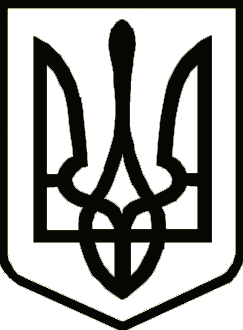   УкраїнаНОВОЗАВОДСЬКА   РАЙОННА  У  М. ЧЕРНІГОВІ  РАДАВИКОНАВЧИЙ КОМІТЕТРІШЕННЯ23 жовтня   2017 року                  м.Чернігів                                 № 220Про затвердженняпроектної документаціїРозглянувши робочі проекти «Технічне переоснащення освітлення Новозаводської районної ради вул. Івана Мазепи, 19 в м.Чернігові з заміною приладів на енергозберігаючі» (в частині заміни світильників з люмінісцентними лампами на LED світильники) та «Технічне переоснащення освітлення Новозаводської районної ради вул. Івана Мазепи, 19 в м.Чернігові з заміною приладів на енергозберігаючі» (в частині заміни світильників з лампами розжарювання на LED світильники), керуючись ст.ст. 31, 40, 59 Закону України «Про місцеве самоврядування в Україні», Порядком затвердження проектів будівництва і проведення їх експертизи, затвердженого Постановою Кабінету Міністрів України № 560 від 11 травня 2011 року виконавчий комітет районної у місті ради вирішив:1. Затвердити робочий проект «Технічне переоснащення освітлення Новозаводської районної ради вул. Івана Мазепи, 19 в м.Чернігові з заміною приладів на енергозберігаючі» (в частині заміни світильників з люмінісцентними лампами на LED світильники), кошторисною вартістю 465,572 тис. грн.2. Затвердити робочий проект «Технічне переоснащення освітлення Новозаводської районної ради вул. Івана Мазепи, 19 в м.Чернігові з заміною приладів на енергозберігаючі» (в частині заміни світильників з лампами розжарювання на LED світильники), кошторисною вартістю 275,840 тис. грн.3. Контроль за виконанням цього рішення покласти на заступника голови районної у місті ради з питань діяльності виконавчих органів ради-керуючого справами виконкому Личак С.О.Голова районної у місті ради                               		  Т.С. Кузнецова-Молодчая                                    Заступник голови районної у містіради з питань діяльності виконавчих органів ради-керуючий справамивиконкому                                                                            С.О. Личак